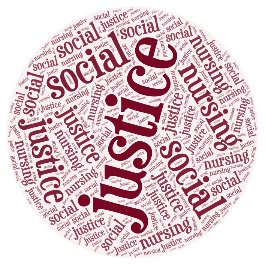 The Social JusticeNursing Conference                                                                         ABSTRACT SUBMISSION FORM – Due March 1st, 2019 Title of Abstract: In addition to the above, please provide: Full List of Author Name(s) and Credentials, Affiliations, Brief Bios:Presenting Author Name(s) and Contact Information (affiliations, phone, email):Is the Presenting Author a Student?    Yes  No (NB proof of student status will be required during the registration process.)Abstract Title and Description (300-word limit) Please have your abstract build in: the social justice topic for discussion and rationale, relationship to social justice nursing relatedness to one of the conference themes, and if relevant a proposed call for change. Two Learning Objectives:Presentation Format:       Themes:  Panel     Poster Panel or Poster (i.e., willing to present in either format)  Critical Analyses of health inequities Social Justice Strategies to challenge marginalizing beliefs and actions  Social Justice Nursing InnovationsLeadershipPracticePolicyEducationResearch Calls for Action/Lessons Learned